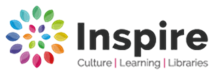 Mobile Library visits for 2022 Any enquires please contact: Ask Inspire 01623 677 200 or Email: worksop.library@inspireculture.org.ukWebsite inspireculture.org.ukDay: WednesdayDay: WednesdayMobile: North Mobile: North Route:12 Harby – Wigsley -  Thorney – Spalford – Girton -North/South CliftonRoute:12 Harby – Wigsley -  Thorney – Spalford – Girton -North/South CliftonRoute:12 Harby – Wigsley -  Thorney – Spalford – Girton -North/South CliftonJan 12th Feb 9th  Feb 9th  Mar 9th Mar 9th April 6th  May 4th  June 1st June 29th   June 29th   July 27th July 27th Aug 24th   Sept 21st  Oct 19th Nov 16th  Nov 16th  Dec 14th  Dec 14th  Jan 11th  2023Stop No.LocationStop Name Arrive Depart1HarbyStation Road9.5010.002HarbyQueen Eleanor’s School10.0010.403HarbyMillfield Close Lay-by10.4511.004WigsleyPost box11.0511.155ThorneyChurch11.2011.506Spalford Yard12.0012.107GirtonVillage Hall13.1013.3089South CliftonOld Red Lion Pub13.4014.2010North CliftonSchool14.2515.0011North CliftonBus Shelter15.0015.15